The following guidance is designed to help event organisers plan for and manage an outbreak of key infectious diseases in a mass gathering environment. It can also be used to satisfy the Safety Advisory Group that this has been considered.The management principles outlined will be effective at limiting the spread of viral and bacterial infections.This document has been produced with reference to UKHSA’s national guidance for individual infectious diseases which can be found– https://www.gov.uk/topic/health-protection/infectious-diseases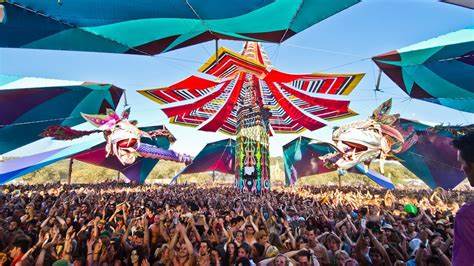 Public Health pack for Mass EventsSummary for Gastrointestinal OutbreaksDuring the eventl period (i.e. set up, event period or breakdown) if there is an increase in the number of cases of diarrhoea and /or vomiting who are all linked (same group/tent/toilet facility area, catering provision etc) this should be notified to the Organiser and the local Health Protection Team. The likely cause of the potential symptoms should be considered and notified if it is thought to be an infectious agent (food, water or person-to person transmission).Summary for Gastrointestinal OutbreaksDuring the eventl period (i.e. set up, event period or breakdown) if there is an increase in the number of cases of diarrhoea and /or vomiting who are all linked (same group/tent/toilet facility area, catering provision etc) this should be notified to the Organiser and the local Health Protection Team. The likely cause of the potential symptoms should be considered and notified if it is thought to be an infectious agent (food, water or person-to person transmission).Summary for Gastrointestinal OutbreaksDuring the eventl period (i.e. set up, event period or breakdown) if there is an increase in the number of cases of diarrhoea and /or vomiting who are all linked (same group/tent/toilet facility area, catering provision etc) this should be notified to the Organiser and the local Health Protection Team. The likely cause of the potential symptoms should be considered and notified if it is thought to be an infectious agent (food, water or person-to person transmission).Summary for Gastrointestinal OutbreaksDuring the eventl period (i.e. set up, event period or breakdown) if there is an increase in the number of cases of diarrhoea and /or vomiting who are all linked (same group/tent/toilet facility area, catering provision etc) this should be notified to the Organiser and the local Health Protection Team. The likely cause of the potential symptoms should be considered and notified if it is thought to be an infectious agent (food, water or person-to person transmission).Transmission Route:Transmission Route:Person to person by the faecal oral route, from aerosols of projectile vomit and from environmental contamination, including contaminated water and land. Person to person by the faecal oral route, from aerosols of projectile vomit and from environmental contamination, including contaminated water and land. Incubation Period:(length of time from acquiring the infection to developing symptoms)Incubation Period:(length of time from acquiring the infection to developing symptoms)Salmonella6 hours – 4 daysIncubation Period:(length of time from acquiring the infection to developing symptoms)Incubation Period:(length of time from acquiring the infection to developing symptoms)Cryptosporidiosis2 - 10 daysIncubation Period:(length of time from acquiring the infection to developing symptoms)Incubation Period:(length of time from acquiring the infection to developing symptoms)Campylobacter2 - 5 daysIncubation Period:(length of time from acquiring the infection to developing symptoms)Incubation Period:(length of time from acquiring the infection to developing symptoms)E-Coli2 - 4 daysIncubation Period:(length of time from acquiring the infection to developing symptoms)Incubation Period:(length of time from acquiring the infection to developing symptoms)Norovirus12 - 48 hoursExclusion:Exclusion:Isolation of cases would be preferable whilst unwell. Organisers should consider how best to facilitate this and may include restriction to their accommodation and removal from site/send home as soon as able.It is critical for festival staff (especially those that handle food) do not return to work until 48 hours after symptoms have stopped.Isolation of cases would be preferable whilst unwell. Organisers should consider how best to facilitate this and may include restriction to their accommodation and removal from site/send home as soon as able.It is critical for festival staff (especially those that handle food) do not return to work until 48 hours after symptoms have stopped.Recommendations for actions during all stages of festival when people are on site (to prevent outbreaks)Recommendations for actions during all stages of festival when people are on site (to prevent outbreaks)Recommendations for actions during all stages of festival when people are on site (to prevent outbreaks)Recommendations for actions during all stages of festival when people are on site (to prevent outbreaks)Hand Hygiene:Festival goers and staff should be encouraged to wash their hands before eating and drinking and after going to the toiletPhysical “Now Wash Your Hands” Signage and consideration to digital messaging. Hand washing with liquid soap and running water wherever possible.Paper towels should be used for drying hands and a waste paper bin provided for disposal. Alcohol gel is not effective against norovirus, but it can be used in addition to soap and waterFestival goers and staff should be encouraged to wash their hands before eating and drinking and after going to the toiletPhysical “Now Wash Your Hands” Signage and consideration to digital messaging. Hand washing with liquid soap and running water wherever possible.Paper towels should be used for drying hands and a waste paper bin provided for disposal. Alcohol gel is not effective against norovirus, but it can be used in addition to soap and waterFestival goers and staff should be encouraged to wash their hands before eating and drinking and after going to the toiletPhysical “Now Wash Your Hands” Signage and consideration to digital messaging. Hand washing with liquid soap and running water wherever possible.Paper towels should be used for drying hands and a waste paper bin provided for disposal. Alcohol gel is not effective against norovirus, but it can be used in addition to soap and waterCleaning and disinfection:All eating surfaces should be thoroughly cleaned with hot water and a detergent and then disinfected using a hypochlorite / bleach (e.g. Milton) solution, (dilution rate of 1,000 parts per million) after every use.It is recommended that toilets are cleaned and disinfected frequently (using same process and agents as above). Their condition must be monitored during the day with a view to an extra clean if required. Always wear appropriate Personal Protective Equipment when cleaning such as disposable gloves and aprons, and thoroughly wash hands on completion.The areas that should be cleaned and then disinfected should include:All areas of the toilet including frequently touched surfaces.Wash basins, taps and drinking water tapsFrequently handled and shared staff items such as radios, telephones and computer equipment, vehicle keys, steering wheels etc.Organisers should be confident that the cleaning agents used in toilet blocks are suitable for reducing the bacteria and viruses to a non-infectious level.All eating surfaces should be thoroughly cleaned with hot water and a detergent and then disinfected using a hypochlorite / bleach (e.g. Milton) solution, (dilution rate of 1,000 parts per million) after every use.It is recommended that toilets are cleaned and disinfected frequently (using same process and agents as above). Their condition must be monitored during the day with a view to an extra clean if required. Always wear appropriate Personal Protective Equipment when cleaning such as disposable gloves and aprons, and thoroughly wash hands on completion.The areas that should be cleaned and then disinfected should include:All areas of the toilet including frequently touched surfaces.Wash basins, taps and drinking water tapsFrequently handled and shared staff items such as radios, telephones and computer equipment, vehicle keys, steering wheels etc.Organisers should be confident that the cleaning agents used in toilet blocks are suitable for reducing the bacteria and viruses to a non-infectious level.All eating surfaces should be thoroughly cleaned with hot water and a detergent and then disinfected using a hypochlorite / bleach (e.g. Milton) solution, (dilution rate of 1,000 parts per million) after every use.It is recommended that toilets are cleaned and disinfected frequently (using same process and agents as above). Their condition must be monitored during the day with a view to an extra clean if required. Always wear appropriate Personal Protective Equipment when cleaning such as disposable gloves and aprons, and thoroughly wash hands on completion.The areas that should be cleaned and then disinfected should include:All areas of the toilet including frequently touched surfaces.Wash basins, taps and drinking water tapsFrequently handled and shared staff items such as radios, telephones and computer equipment, vehicle keys, steering wheels etc.Organisers should be confident that the cleaning agents used in toilet blocks are suitable for reducing the bacteria and viruses to a non-infectious level.Public spillage incident:Vomit or diarrhoea:Cover the excreta/vomit spillages immediately with appropriate material, (paper towel or sand).  Always wear appropriate PPE e.g. gloves when disposing of faeces/vomit. Consider mask if there is a concern about splash contamination to the face.   After removing the spillage, clean the surrounding area with warm soapy water, followed by disinfection with a hypochlorite solution of 1000 parts per million.  Always clean a wider area than is visibly contaminated. (including walls and door of toilet)The area where the incident has occurred should be cleared and ventilated as soon as possible. Organisers may want to consider provision of spillage kits in strategic areas.Vomit or diarrhoea:Cover the excreta/vomit spillages immediately with appropriate material, (paper towel or sand).  Always wear appropriate PPE e.g. gloves when disposing of faeces/vomit. Consider mask if there is a concern about splash contamination to the face.   After removing the spillage, clean the surrounding area with warm soapy water, followed by disinfection with a hypochlorite solution of 1000 parts per million.  Always clean a wider area than is visibly contaminated. (including walls and door of toilet)The area where the incident has occurred should be cleared and ventilated as soon as possible. Organisers may want to consider provision of spillage kits in strategic areas.Vomit or diarrhoea:Cover the excreta/vomit spillages immediately with appropriate material, (paper towel or sand).  Always wear appropriate PPE e.g. gloves when disposing of faeces/vomit. Consider mask if there is a concern about splash contamination to the face.   After removing the spillage, clean the surrounding area with warm soapy water, followed by disinfection with a hypochlorite solution of 1000 parts per million.  Always clean a wider area than is visibly contaminated. (including walls and door of toilet)The area where the incident has occurred should be cleared and ventilated as soon as possible. Organisers may want to consider provision of spillage kits in strategic areas.Food Safety:Food handlers who are taken unwell during an outbreak should NOT continue working to avoid contamination of the catering areas or food. Exclusion from work at least 48 hours after symptoms have stopped.Food Traders MUST have their own designated area for cleaning equipment, toilets and hand washing facilities.Food handlers must ensure they are fully compliant with food hygiene proceduresFood handlers who are taken unwell during an outbreak should NOT continue working to avoid contamination of the catering areas or food. Exclusion from work at least 48 hours after symptoms have stopped.Food Traders MUST have their own designated area for cleaning equipment, toilets and hand washing facilities.Food handlers must ensure they are fully compliant with food hygiene proceduresFood handlers who are taken unwell during an outbreak should NOT continue working to avoid contamination of the catering areas or food. Exclusion from work at least 48 hours after symptoms have stopped.Food Traders MUST have their own designated area for cleaning equipment, toilets and hand washing facilities.Food handlers must ensure they are fully compliant with food hygiene proceduresInformation and Communication:Utilise Health and safety inductions with crew to pass any messagesPre-event information to all attendees – tickets and websiteUse of social media platforms linked to event to pass information Utilisation of signage, LED boards, during eventUtilisation of onsite communications with crew e.g., radio messaging timed just before mealtimeProvision of information for coach companies bringing festival goers to eventUtilise Health and safety inductions with crew to pass any messagesPre-event information to all attendees – tickets and websiteUse of social media platforms linked to event to pass information Utilisation of signage, LED boards, during eventUtilisation of onsite communications with crew e.g., radio messaging timed just before mealtimeProvision of information for coach companies bringing festival goers to eventUtilise Health and safety inductions with crew to pass any messagesPre-event information to all attendees – tickets and websiteUse of social media platforms linked to event to pass information Utilisation of signage, LED boards, during eventUtilisation of onsite communications with crew e.g., radio messaging timed just before mealtimeProvision of information for coach companies bringing festival goers to eventBusiness Continuity:Priority should be given to Crew Catering, Event Control, Site Security and back of house communal areas.If possible have separate crew catering areas.Priority should be given to Crew Catering, Event Control, Site Security and back of house communal areas.If possible have separate crew catering areas.Priority should be given to Crew Catering, Event Control, Site Security and back of house communal areas.If possible have separate crew catering areas.Summary for Rash Presentations – MeaslesAn outbreak is defined as two or more epidemiologically linked cases that occur within one incubation period of each other (i.e. the second case occurs between 7 and 21 days of the first case)Summary for Rash Presentations – MeaslesAn outbreak is defined as two or more epidemiologically linked cases that occur within one incubation period of each other (i.e. the second case occurs between 7 and 21 days of the first case)Summary for Rash Presentations – MeaslesAn outbreak is defined as two or more epidemiologically linked cases that occur within one incubation period of each other (i.e. the second case occurs between 7 and 21 days of the first case)Transmission Route:Transmission Route:Via respiratory route, airborne droplet spread and with direct contact with nasal or throat secretionsIncubation Period:Incubation Period:7-18 days.  Infectious 4 days before onset of rash and 4 days afterExclusion:Exclusion:If measles is suspected advise that individual needs to go home, preferably not on public transportSigns and Symptoms:Signs and Symptoms:Runny nose, cough, conjunctivitis, fever and Koplik Spots inside cheeks (white spots).Rash can appear as flat red or brown blotches beginning on the face and spreading over the body.Recommendations for actionRecommendations for actionRecommendations for actionPre-EventConsider using event website and information pages to give message of importance of MMR vaccine prior to attending event.https://publichealthengland-immunisati.app.box.com/s/vppbluehlhczb1eixb0c2rop2al7x8lhMedical Centre staff should be appropriately vaccinated and other staff members should be encouraged to check their status prior to attendance.Consider using event website and information pages to give message of importance of MMR vaccine prior to attending event.https://publichealthengland-immunisati.app.box.com/s/vppbluehlhczb1eixb0c2rop2al7x8lhMedical Centre staff should be appropriately vaccinated and other staff members should be encouraged to check their status prior to attendance.During EventIndividuals with suspected measles infection should be isolated as quickly as possible to prevent further spread, not left in waiting area or communal area of medical centre. In addition, if cases transferred to hospital ensure that receiving medical facility is made aware of possible diagnosis to minimise transmission risk.Individuals should be advised to leave event and go home as soon as possible, this may require someone coming to pick them up as they should not go on public transport, as measles is highly infectious. Ask them to contact a friend to get their personal belongings, keep them in an isolated area of medical centre to avoid them going back into event environment.  Ensure disposal of tissues and other items used by the case in appropriate waste bins.Make a list of contacts and provide them with advice regarding signs and symptoms of measles as incubation period typically around 10 – 12 days from exposure to onset of symptoms (so they may become unwell after festival has finished)Consider using social media / website to give advice to wider population of the event. Warn and inform type messages can be sent via email, text message and posters around event.Clinicians are reminded that Measles is a notifiable disease and as such should be informing the local Health Protection Team.Oral Fluid Test Kits can be available in some instances.  Liaise with local Health Protection Team with regards to arranging couriering of kits and testing at local lab.Individuals with suspected measles infection should be isolated as quickly as possible to prevent further spread, not left in waiting area or communal area of medical centre. In addition, if cases transferred to hospital ensure that receiving medical facility is made aware of possible diagnosis to minimise transmission risk.Individuals should be advised to leave event and go home as soon as possible, this may require someone coming to pick them up as they should not go on public transport, as measles is highly infectious. Ask them to contact a friend to get their personal belongings, keep them in an isolated area of medical centre to avoid them going back into event environment.  Ensure disposal of tissues and other items used by the case in appropriate waste bins.Make a list of contacts and provide them with advice regarding signs and symptoms of measles as incubation period typically around 10 – 12 days from exposure to onset of symptoms (so they may become unwell after festival has finished)Consider using social media / website to give advice to wider population of the event. Warn and inform type messages can be sent via email, text message and posters around event.Clinicians are reminded that Measles is a notifiable disease and as such should be informing the local Health Protection Team.Oral Fluid Test Kits can be available in some instances.  Liaise with local Health Protection Team with regards to arranging couriering of kits and testing at local lab.Post EventIn event of case or outbreak: Due to prolonged incubation period event organisers may want to consider posting warn and inform style messages on their social media or website regarding signs and symptoms to be alert to.In event of case or outbreak: Due to prolonged incubation period event organisers may want to consider posting warn and inform style messages on their social media or website regarding signs and symptoms to be alert to.InformationNHS Choices: https://www.nhs.uk/conditions/measles/NHS Choices: https://www.nhs.uk/conditions/measles/Summary for Bacterial Meningitis Case Summary for Bacterial Meningitis Case Summary for Bacterial Meningitis Case Transmission Route:Transmission Route:Person to person through respiratory droplets and direct contact with nose and throat secretions. Close prolonged contact, i.e., sharing a tent at an event, intimate kissing.Incubation Period:Incubation Period:2-10 daysExclusion:Exclusion:Individual should be isolated and transferred to the closest Emergency Department, preferably by ambulance with paramedic support as soon as possible.Signs and SymptomsSigns and Symptomssudden onset of a high fevera severe headachedislike of bright lights (photophobia)vomiting and/or severe diarrhoea or stomach painspainful jointspale and blotchy skinvery cold hands and feetfittingdrowsiness that can deteriorate into a comaIn some cases, a characteristic rash develops and may start as a cluster of pinprick blood spots under the skin, spreading to form bruises under the skin. The rash can appear anywhere on the body. It does not fade when pressed under the bottom of a glass (the tumbler test).Recommendations for actionRecommendations for actionRecommendations for actionPre-EventEvent attendees and staff should be encouraged to have vaccinations as per UK schedule.Awareness training should be given to all staff regarding signs and symptoms of Meningococcal disease and sepsis.Event attendees and staff should be encouraged to have vaccinations as per UK schedule.Awareness training should be given to all staff regarding signs and symptoms of Meningococcal disease and sepsis.During EventAnyone with suspected bacterial meningitis should be transferred urgently to hospital. Ensure the attending clinician notifies the local Health Protection TeamComplete event Questionnaire in as much detail as possible as close contact details are important. They may require urgent chemoprophylaxis in addition to written information regarding signs and symptoms.Staff to follow all infection control measuresAnyone with suspected bacterial meningitis should be transferred urgently to hospital. Ensure the attending clinician notifies the local Health Protection TeamComplete event Questionnaire in as much detail as possible as close contact details are important. They may require urgent chemoprophylaxis in addition to written information regarding signs and symptoms.Staff to follow all infection control measuresPost EventIf case is confirmed, then consideration should be given to the use of warn and inform style messages on event social media and website to alert the wider population of the event. Consider liaising with local Health Protection team regards a suitable message.If case is confirmed, then consideration should be given to the use of warn and inform style messages on event social media and website to alert the wider population of the event. Consider liaising with local Health Protection team regards a suitable message.InformationMedical Centre FacilitiesAn outbreak would be declared when two or more people experiencing a similar illness are linked in time or place Or A greater than expected rate of infection compared with the usual background rate for the place and time where the outbreak has occurred Event organisers should be satisfied that Medical Facilities are run with assurances of policies and procedures in place.There should be specific guidance on the reporting of an outbreak in place at the event, in terms of who to report to in the first instance. It is important to have these criteria in place and that everyone working in the medical centre is aware of the procedure.Please follow specific Event Guidance and report any outbreaks to local Health Protection Team as soon as possible.Preventing the spread of any infectious agent is important and the table below details some of the recommendations to consider within the medical centre.Title Reporting to UKHSA by telephone.DescriptionThis card gives you the contact number for UKHSA and details of the information the Health Protection team will require to help you manage your outbreak.WhoThose members of staff that are responsible for informing UKHSA of an outbreak i.e., EHO, Event Management team, Medical CentreWhen to report: An increase in the number of sickness cases reported due to diarrhoea and/or vomiting or single cases of suspected measles, meningitis etc.When to report: An increase in the number of sickness cases reported due to diarrhoea and/or vomiting or single cases of suspected measles, meningitis etc.Phone:  0344 2253861, option 2 (Hants & Isle of Wight Health Protection Team)Phone:  0344 2253861, option 2 (Hants & Isle of Wight Health Protection Team)What UKHSA or Environmental Health will ask for:What UKHSA or Environmental Health will ask for:Name and address of the event, including the postcode Contact person’s name and phone number Number of attendees at event Number of individuals affected, split between staff and attendeesDate of first illness (onset date) Duration of symptoms with details of symptomsDetails of any episodes of public vomitingDetails of food outlets/ food handlers affectedAre there any common factors around the affected individuals e.g. Location of campsite / tentAny specific venue within the festivalFood outlets usedOther shared facilities used e.g. toilets, drinking water stand pipe, showers Use the questionnaire at medical centre and grid referenced map to highlight areas of possible transmission.Name and address of the event, including the postcode Contact person’s name and phone number Number of attendees at event Number of individuals affected, split between staff and attendeesDate of first illness (onset date) Duration of symptoms with details of symptomsDetails of any episodes of public vomitingDetails of food outlets/ food handlers affectedAre there any common factors around the affected individuals e.g. Location of campsite / tentAny specific venue within the festivalFood outlets usedOther shared facilities used e.g. toilets, drinking water stand pipe, showers Use the questionnaire at medical centre and grid referenced map to highlight areas of possible transmission.Title Contacts and further informationDescriptionThis card provides details of the main contacts who can help you during an outbreak.WhoThose members of staff that are responsible for informing UKHSA of an outbreak.Title: General Public Health - Pre-arrival communication & messaging optionsDescription The information on this page has been compiled to support organisers consider the public health aspects around event-planning. The sections below include information for event planners, as well as information event planners may want to provide to attendees.As part of event communications, we strongly encourage event organisers include public health messaging as relevant. The information and links in this document are useful to inform and support this. The Council’s communications team can provide support with this, working with the Public Health team.There are a number of useful links embedded into this page, and we strongly recommend reviewing the information on these links regularly as information may change from time to time.